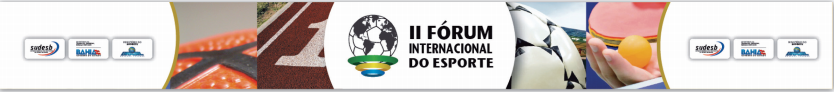 SUBMISSÃO DE TRABALHO ACADÊMICO NO II FÓRUM INTERNACIONAL DE ESPORTEFICHA DE INSCRIÇÃOAUTORIZAÇÃO DE USO DE IMAGEMAutorizo a SUDESB ao uso de imagens, fotos e declarações minhas, bem como do conteúdo do Trabalho Acadêmico, aceito pela Comissão, para fins de divulgação do II FÓRUM INTERNACIONAL DE ESPORTE, ou similares que tenha a entidade como promotora ou parceira.Em ____de _______________________de 2018.Assinatura:_____________________________________________________________Nome:Email:Telefone de contato:Instituição de Ensino:Curso:                                                                                                            Semestre:Temática a ser abordada:(   ) O Esporte na perspectiva da saúde e inclusão social(   ) Direito Esportivo(   ) Lei de Incentivo ao Esporte(   ) Os Desafios do Paradesporto nos dias atuais(   ) O Papel do Esporte no Desenvolvimento de Crianças e Jovens,(   ) Marketing Esportivo,(   ) Produção e Gestão de Eventos (   ) Gestão de Projetos